 Załącznik do uchwałyRady Powiatu w Radziejowie „Rocznego programu współpracy Powiatu Radziejowskiego z organizacjami pozarządowymi na rok 2021 ”Projekt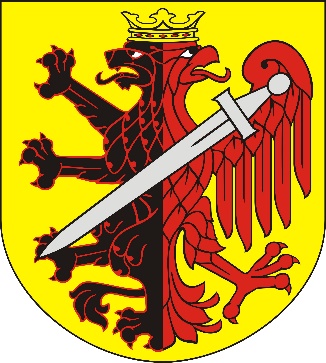 Roczny program współpracy Powiatu Radziejowskiego z organizacjami pozarządowymi na rok 2021PreambułaOrganizacje pozarządowe są trzecim sektorem, obok publicznego i prywatnego działającym na rzecz dobra publicznego. Jako baza rozwoju lokalnych wspólnot, zrzeszających najbardziej aktywnych i wrażliwych na sprawy społeczne obywateli. Ich działania przyczyniają się do wzrostu aktywności oraz poczucia odpowiedzialności za własne otoczenie wśród lokalnych społeczności. Angażowanie  obywateli w działanie na rzecz wspólnego dobra, sprzyja powstawaniu ciekawych inicjatyw lokalnych. Z tego względu stanowią znakomite uzupełnienie działań podejmowanych przez lokalne samorządy.Przyjmując Roczny Program Współpracy Powiatu Radziejowskiego z Organizacjami Pozarządowymi na rok 2021, Rada Powiatu w Radziejowie deklaruje budowanie dialogu obywatelskiego, chęć umacniania lokalnych działań, stwarzania warunków do powstawania inicjatyw i struktur funkcjonujących na rzecz społeczności lokalnej. Intencją powiatu jest rozwój współpracy z sektorem pozarządowym, będącym ważnym składnikiem lokalnego systemu demokratycznego i ładu społecznego. Rozdział 1Postanowienia ogólne§ 1. 1. Program współpracy Powiatu Radziejowskiego z organizacjami pozarządowymi na rok 2021 ma na celu włączenie organizacji pozarządowych w system funkcjonowania powiatu na zasadach partnerstwa.  2. Niniejszy program jest wyrazem polityki władz powiatu wobec organizacji pozarządowych i innych uprawnionych podmiotów prowadzących działalność pożytku publicznego.§  2.  Ilekroć w programie mówi się o:ustawie – należy przez to rozumieć ustawę z 24 kwietnia 2003 r. o działalności pożytku publicznego i o wolontariacie (Dz. U. z 2020 r. poz. 1057.);działalność pożytku publicznego - należy przez to rozumieć działalność społecznie użyteczną, prowadzoną przez organizacje pozarządowe w sferze zadań publicznych określonych w ustawie;zadaniu publicznym – należy przez to rozumieć zadanie określone w art. 4 ustawy;organizacjach - należy przez to rozumieć niebędące jednostkami sektora finansów publicznych, w rozumieniu przepisów o finansach publicznych, przedsiębiorstwami, instytucjami badawczymi, bankami i spółkami prawa handlowego będącego państwowymi lub samorządowymi osobami prawnymi i niedziałające w celu osiągnięcia zysku – osoby prawne lub jednostki organizacyjne nie posiadające osobowości prawnej, którym odrębna ustawa przyznaje zdolność prawną, w tym fundacje i stowarzyszenia, z zastrzeżeniem art. 3 ust.4 ustawy;  programie – należy przez to rozumieć „Roczny program współpracy Powiatu Radziejowskiego z organizacjami pozarządowymi na rok 2021”;konkursie – należy przez to rozumieć otwarty konkurs ofert, o którym mowa w art. 11. ust 2 ustawy;powiecie – należy przez to rozumieć Powiat Radziejowski;radzie – należy przez to rozumieć Radę Powiatu w Radziejowie;zarządzie  - należy przez to rozumieć Zarząd Powiatu w Radziejowie;§ 3. Podmiotami programu realizującymi jego zapisy są:Zarząd Powiatu w Radziejowie;powiatowe jednostki organizacyjne;organizacje pozarządowe i podmioty wymienione w art.3 ust 3 ustawy, prowadzące na terenie powiatu działalność pożytku publicznego w zakresie odpowiadającym działaniom samorządu. § 4. Miejscem realizacji programu jest obszar Powiatu Radziejowskiego.Rozdział 2Cel główny i cele szczegółowe§ 5. Głównym celem Programu jest budowanie i umacnianie partnerstwa między powiatem i organizacjami pozarządowymi na rzecz rozwoju powiatu, podnoszenie poziomu życia jego mieszkańców oraz rozwijanie społeczeństwa obywatelskiego.  § 6. Celami szczegółowymi są:określenie kierunków realizacji zadań publicznych;zapewnienie udziału organizacji pozarządowych w realizacji zadań publicznych; wzmocnienie i wykorzystanie potencjału i możliwości organizacji pozarządowych;zlecenie realizacji zadań publicznych poprzez wspieranie wykonywania zadań publicznych wraz z udzieleniem dotacji;zwiększenie ilości świadczonych usług publicznych oraz podniesienie ich standardu;  wyrównywanie szans życiowych osób niepełnosprawnych;udzielanie informacji w zakresie możliwości pozyskiwania środków finansowych pochodzących z różnych źródeł zewnętrznych;  prezentacja dorobku organizacji pozarządowych i promowanie ich osiągnięć.Rozdział 3Zasady współpracy§ 7. Współpraca samorządu powiatu radziejowskiego z organizacjami pozarządowymi opiera się  na zasadach:pomocniczości – oznacza, że powiat powierza organizacjom realizację zadań własnych, a organizacje zapewniają ich wykonanie w sposób ekonomiczny, profesjonalny i terminowy;suwerenności stron - oznacza, że stosunki pomiędzy powiatem a organizacjami kształtowane będą z poszanowaniem wzajemnej autonomii i niezależności;partnerstwa - dobrowolna współpraca równorzędnych sobie podmiotów w rozwiązywaniu wspólnie zdefiniowanych potrzeb i problemów mieszkańców powiatu,  wypracowaniu sposobów ich rozwiązania oraz osiąganiu razem wytyczonych celów; efektywności – oznacza wspólne dążenie do osiągnięcia  możliwie najlepszych efektów realizacji zadań publicznych; uczciwej konkurencji  – wymóg udzielania tych samych informacji odnośnie wykonywania działań przez podmioty publiczne i niepubliczne oraz obowiązek stosowania tych samych kryteriów przy dokonywaniu oceny tych działań, podejmowaniu decyzji dotyczących ich finansowania;jawności - możliwości współpracy powiatu z organizacjami są powszechnie znane i dostępne oraz zrozumiałe w zakresie stosowania procedur i kryteriów podejmowania decyzji.Rozdział 4Zakres przedmiotowy§ 8.  Przedmiotem współpracy Powiatu z organizacjami pozarządowymi jest realizacja zadań własnych, określonych w katalogu zawartym w art. 4 ust. 1 ustawy, a w szczególności:pomocy społecznej, w tym pomocy rodzinom i osobom w trudnej sytuacji życiowej oraz wyrównywania szans tych rodzin i osób:1a) wspieranie rodziny i systemu pieczy zastępczej,1b) udzielania nieodpłatnej pomocy prawnej oraz zwiększania świadomości prawnej społeczeństwa; działalności na rzecz integracji i reintegracji zawodowej i społecznej osób zagrożonych wykluczeniem społecznym; podtrzymywania i upowszechniania tradycji narodowej, pielęgnowania polskości oraz rozwoju świadomości narodowej, obywatelskiej i kulturowej;ochrony i promocji zdrowia, w tym działalności leczniczej w rozumieniu ustawy z dn. 15 kwietnia 2011 r. o działalności leczniczej (Dz. U. z 2018 r. poz.2190 i 2219);działalności na rzecz osób niepełnosprawnych;promocji zatrudnienia i aktywizacji zawodowej osób pozostających bez pracy i zagrożonych zwolnieniem z pracy; nauki, szkolnictwa wyższego, edukacji, oświaty i wychowania; kultury, sztuki, ochrony dóbr kultury i dziedzictwa narodowego; wspierania i upowszechniania kultury fizycznej; turystyki i krajoznawstwa; porządku i bezpieczeństwa publicznego;udzielanie nieodpłatnego poradnictwa obywatelskiego; ratownictwa i ochrony ludności; upowszechniane i ochrona praw konsumentów działalności na rzecz integracji europejskiej oraz rozwijania kontaktów i współpracy między społeczeństwami; promocji i organizacji wolontariatu; przeciwdziałania uzależnieniom i patologiom społecznym; działalność na rzecz organizacji pozarządowych oraz podmiotów wymienionych w art. 3 ust. 3, w zakresie określonym w pkt 1-17.Rozdział 5Formy współpracy	§ 9. Współpraca powiatu z organizacjami pozarządowymi oraz pozostałymi podmiotami prowadzącymi działalność pożytku publicznego może przybierać formy finansowe i niefinansowe.1. Formy niefinansowe współpracy:1) wzajemne informowanie się o planowanych kierunkach działania i współdziałanie w celu zharmonizowania tych kierunków, poprzez:publikowanie ważnych informacji dotyczących działalności organizacji na stronie internetowej powiatu;przekazywanie przez organizacje pozarządowe informacji o przewidywanych lub realizowanych zadaniach sfery publicznej oraz informacji o realizacji zadań statutowych organizacji;  2) konsultowanie z organizacjami pozarządowymi oraz innymi podmiotami prowadzącymi działalność pożytku publicznego, odpowiednio do zakresu ich  działania, projektów aktów normatywnych w dziedzinie związanych z profilem  ich działania;3) inne formy współpracy: wspieranie działalności organizacji poprzez nieodpłatne udostępnianie sprzętu i środków technicznych oraz wsparcia logistycznego;  organizowanie spotkań przedstawicieli organizacji z przedstawicielami samorządu;doradztwo i udzielanie przez pracowników samorządu powiatowego pomocy merytorycznej organizacjom w przygotowaniu projektów i wniosków;udzielaniu pomocy w pozyskiwaniu środków finansowych z innych źródeł;bieżąca wymiana informacji pomiędzy administracją a organizacjami pożytku publicznego;promocja działalności organizacji współpracujących z samorządem powiatowym, poprzez lokalne media.2. Współpraca finansowa pomiędzy Powiatem, a organizacjami pozarządowymi o charakterze wsparcia finansowego może być prowadzona w szczególności poprzez zlecenie organizacjom pozarządowym i innym wyżej wymienionym podmiotom realizacji zadań publicznych, będących zadaniami własnymi Powiatu poprzez:zlecanie realizacji zadań publicznych w trybie otwartego konkursu ofert, zgodnie z przepisami określonymi w art. 11 ustawy;zlecanie realizacji zadań publicznych zgodnie z przepisami określonymi w art.19a ustawy w trybie małych zleceń. (w przypadku nierozdysponowania środków finansowych w procedurze konkursowej).Zlecenie zadań publicznych przyjmuje formę wsparcia wraz z udzieleniem dotacji na częściowe dofinansowanie realizacji zadania.Ponadto w ramach zadań zleconych z zakresu administracji rządowej, realizowanych przez powiaty na podstawie ustawy z dnia 5 sierpnia 2015 r. o nieodpłatnej pomocy prawnej oraz edukacji prawnej (Dz. U. z 2017 r. poz. 2030, z 2018 r. poz. 1467), powiat powierza prowadzenie punku nieodpłatnej pomocy prawnej oraz edukacji prawnej organizacji pozarządowej wyłonionej w drodze otwartego konkursu ofert. Dotacja celowa na realizację ww. zadania pochodzi z budżetu Państwa.Rozdział 6Priorytetowe zadania publiczne§ 10. Do priorytetowych obszarów współpracy w roku 2021 należą następujące zadania:1.  W zakresie polityki społecznej:podejmowanie kompleksowych działań prowadzących do pełnego uczestnictwa osób niepełnosprawnych w życiu społeczności lokalnej;wspieranie zatrudnienia osób niepełnosprawnych  w Zakładzie Aktywności Zawodowej; prowadzenie i wspieranie działań Warsztatów Terapii Zajęciowej placówki umożliwiającej zdobywanie samodzielności i umiejętności przez osoby niepełnosprawne; działania na rzecz reintegracji społecznej osób zagrożonych wykluczeniem, w tym prowadzenie Środowiskowego Domu Samopomocy;udzielanie nieodpłatnej pomocy prawnej i poradnictwa obywatelskiego mieszkańcom powiatu oraz zwiększenie świadomości prawnej społeczeństwa.2. W zakresie kultury, sztuki, ochrony dóbr kultury i dziedzictwa narodowego:wspomaganie rozwoju kultury i sztuki oraz twórczości artystycznej;współpraca przy organizacji przedsięwzięć artystycznych m.in. festiwali, konkursów, przeglądów, wystaw, warsztatów, szkoleń; promowanie dokonań artystycznych dzieci i młodzieży;promowanie twórców i artystów z regionu podczas prestiżowych wydarzeń powiatowych;wspieranie twórczości i edukacji osób niepełnosprawnych;edukacja kulturalna oraz wzrost czytelnictwa dzieci i młodzieży;działania na rzecz kultury i sztuki w zakresie organizacji uroczystości środowiskowych takich jak Dzień Bibliotek i Bibliotekarza, Dzień Seniora, Dzień Białej Laski, działalność Uniwersytetu Trzeciego Wieku, Stowarzyszenia Rozwoju Powiatu Radziejowskiego;  wspieranie obchodów „Dnia Animatora Kultury”; dofinansowanie prac konserwatorskich,  restauratorskich i robót budowlanych przy zabytku wpisanym do rejestru zabytków w ramach przyjętych przez Radę Powiatu zasad i procedur. 3. W zakresie kultury fizycznej, sportu i turystyki:wspieranie  współzawodnictwa sportowego dzieci i młodzieży  realizowane przez uczniowskie kluby sportowe oraz inne organizacje kultury  fizycznej;wspieranie inicjatyw sportowo – rekreacyjnych skierowanych dla dorosłych mających na celu lepsze i pełniejsze wykorzystanie walorów sportowych,  turystycznych i rekreacyjnych powiatu;organizowanie imprez turystycznych w formie m.in. turystyki pieszej,  rowerowej, turystyki  edukacyjnej;wspieranie działań mających na celu poprawę jakości oraz bezpieczeństwa posiadanej przez powiat bazy sportowej krytej pływalni. 4. W zakresie ratownictwa i ochrony ludności:wspieranie działań mających na celu krzewienie idei wolontariatu; wspieranie realizacji działań w zakresie promocji zdrowia, Olimpiad Obrony Cywilnej, Turniejów Sportowo – Pożarniczych;wspieranie działań w zakresie ratownictwa wodnego;5. Prowadzenie edukacji konsumenckiej 6. Działania z zakresu pielęgnowania tradycji narodowych poprzez działania na rzecz kombatantów i osób represjonowanych oraz współdziałanie w zakresie organizacji uroczystości jubileuszowych, rocznic i obchodów świąt państwowych. Rozdział 7Okres realizacji Programu§ 11.  Niniejszy program ma charakter roczny i obowiązywać będzie w okresie od 1 stycznia 2021 r. do 31 grudnia 2021 r.Rozdział 8Sposób realizacji Programu§ 12. 1. Za realizację Programu zgodną z jego założeniami odpowiada Zarząd Powiatu w zakresie:podejmowania decyzji o kierunkach współpracy z organizacjami pozarządowymi i innymi podmiotami programu;zlecenia realizacji zadań publicznych organizacjom pozarządowym na podstawie otwartych konkursów ofert na zasadach określonych w ustawie oraz innych trybach w niej określonych; powołaniu i ustalaniu składu komisji konkursowej;rozstrzyganiu otwartych konkursów ofert na realizację zadań publicznych;przyznawaniu  dotacji i innych form pomocy w ramach współpracy.  2. Wydział Organizacji, Nadzoru i Promocji Powiatu odpowiada za:udzielanie stałego wsparcia merytorycznego;promowanie działalności sektora pozarządowego poprzez obejmowanie patronatem Starosty Radziejowskiego wybranych przedsięwzięć realizowanych przez organizacje pozarządowe;przygotowanie projektu Programu współpracy;  3) opracowanie informacji o otwartych konkursach ofert na realizację zadań publicznych i organizowaniu prac komisji konkursowej rozpatrującej oferty;4) sporządzanie umów z podmiotami wyłonionymi w drodze konkursu; 5) przeprowadzenie kontroli prawidłowości prowadzonej dokumentacji,  dotyczącej realizowanych zadań przez organizacje;konsultowanie z organizacjami pozarządowymi projektów aktów normatywnych w dziedzinach dotyczących działalności statutowej organizacji;publikowanie informacji o organizacjach realizujących zadania publiczne powiatu oraz treść ogłoszeń o otwartych konkursach ofert i wyników tych konkursów;konsultowanie programu współpracy;przygotowywanie i przedstawienie Radzie Powiatu w Radziejowie sprawozdania z realizacji programu. 3. Wydział Finansowy odpowiada za kontrolę wydatkowania dotacji pod względem rachunkowym. 4. Powiatowe jednostki organizacyjne odpowiadają za bieżącą współpracę z organizacjami pozarządowymi oraz za realizację zadań własnych określonych w rozdziale 4 programu - zakres przedmiotowy. 5. Realizatorami współpracy ze strony organizacji pozarządowych są ich organy statutowe w zakresie inicjowania i realizacji zadań publicznych.Rozdział 9Wysokość środków planowanych na realizację Programu§ 13. 1. Na dofinansowanie zadań, które mogą być realizowane przez organizacje w sferze działalności pożytku publicznego, Rada Powiatu w Radziejowie planuje przeznaczyć w 2021 roku środki finansowe w wysokości  20 000,00 zł.2. Wysokość środków  finansowych przeznaczonych na realizację zadań publicznych w trybie art. 19a ustawy, stanowi najwyżej 20 % dotacji planowanych w roku 2020 na realizację zadań publicznych przez organizacje. Rozdział 10Sposób oceny realizacji Programu§ 14. 1. Realizacja Programu jest poddana ewaluacji rozumianej jako planowane badanie mające na celu ocenę rezultatów jego realizacji.2. Ocena realizacji programu na rok 2021 dokonana będzie w oparciu o następujące wskaźniki:1) liczba ogłoszonych przez Zarząd konkursów ofert na realizację zadań publicznych;2) liczba ofert złożonych przez podmioty Programu do konkursów ofert na realizację zadań publicznych;3) liczba umów zawartych na realizację zadania publicznego;4) liczba umów, które nie zostały zrealizowane lub zostały rozwiązane z przyczyn zależnych od organizacji;5) liczba uczestników zrealizowanych zadań;6) wysokość wkładu własnego finansowego i pozafinansowego  przy realizacji zadań publicznych;7) wysokość kwot udzielonych dotacji w poszczególnych obszarach;8) liczba projektów aktów prawa miejscowego stanowionych przez Radę, konsultowanych przez organizacje;9) liczba porad udzielonych organizacjom oraz osobom zainteresowanym podjęcie aktywności w trzecim sektorze. 3. Organizacje pozarządowe mogą zgłaszać do Zarządu Powiatu swoje uwagi, wnioski oraz propozycje dotyczące realizacji programu bezpośrednio w Starostwie. Uzyskane w ten sposób informacje będą wykorzystane do usprawnienia bieżącej i przyszłej współpracy Powiatu z organizacjami pozarządowymi.Rozdział 11Informacje o sposobie tworzenia programu oraz o przebiegu konsultacji§ 15. 1.Projekt programu przyjmowany jest przez Zarząd Powiatu, następnie jest poddany konsultacjom społecznym.2. Konsultacje przeprowadza się w sposób określony w Uchwale Nr IV/34/2011 Rady Powiatu w Radziejowie z dnia 27 stycznia 2011 r. w sprawie szczegółowego sposobu konsultowania z organizacjami pozarządowymi i podmiotami wymienionymi w art. 3 ust. 3 ustawy o działalności pożytku publicznego i o wolontariacie, projektów aktów prawa miejscowego w dziedzinie dotyczącej działalności statutowej tych organizacji oraz projektów programów współpracy z organizacjami pozarządowymi. 3. W celu uzyskania uwag i propozycji od organizacji, projekt programu zamieszcza się na stronie internetowej Powiatu w zakładce „Organizacje pozarządowe/ Konsultacje” na BIP: https://www.bip.radziejow.pl oraz na tablicy ogłoszeń Starostwa Powiatowego. W ogłoszeniu wskazuje się formę i sposób konsultowania.Organizacje mogą zgłaszać swoje uwagi i opinie do projektu Programu w trybie określonym w uchwale Zarządu Powiatu w sprawie uruchomienia procesu konsultacji społecznych projektu Rocznego programu współpracy Powiatu Radziejowskiego z organizacjami pozarządowymi na rok 2021. (Przebieg konsultacji zostanie dokładnie opisany po ich przeprowadzeniu).Rozdział 12Tryb powoływania i zasady działania komisji konkursowych do opiniowania ofert w otwartych konkursach ofert§ 16. 1. Zarząd Powiatu w Radziejowie każdorazowo po ogłoszeniu otwartego konkursu ofert powołuje w drodze uchwały komisję konkursową w celu opiniowania ofert.2. Zarząd powołując komisję konkursową wskazuje jej przewodniczącego.3. Komisja konkursowa rozpatruje oferty na posiedzeniu zamkniętym w terminach wskazanych przez przewodniczącego komisji, bez udziału oferentów.4. Przedmiotem pracy komisji konkursowej jest:ocena ofert pod względem formalnym;ocena ofert pod względem merytorycznym;sporządzenie wykazu wszystkich ofert wraz z oceną i jej uzasadnieniem oraz propozycją wysokości dotacji w celu przedłożenia Zarządowi.5. Uczestnictwo w pracach komisji konkursowej jest nieodpłatne. 6. Z przebiegu posiedzeń Komisji sporządza się protokół.7. Ostateczną decyzję o wyborze ofert podejmuje Zarząd Powiatu w formie uchwały.Rozdział 13Postanowienia końcowe	§ 17. Zmiany niniejszego programu wymagają formy przyjętej dla jej uchwalenia.	§ 18. Organizacja otrzymująca środki finansowe w formie dotacji lub współfinansowania zobowiązana jest do zamieszczenia w swoich materiałach informacyjnych zapisu o finansowaniu bądź dofinansowaniu przez Powiat Radziejowski.	§ 19. W sprawach nieuregulowanych w niniejszym programie zastosowanie mają odpowiednio przepisy ustawy o działalności pożytku publicznego 
i o wolontariacie, ustawy kodeksu cywilnego, ustawy o finansach publicznych, ustawy o zamówieniach publicznych oraz ustawy kodeksu postępowania administracyjnego.	§ 20. Zarząd Powiatu Radziejowskiego do dnia 31 marca 2021 r. przedłoży Radzie Powiatu Radziejowskiego sprawozdanie z realizacji programu. § 21.  Sprawozdanie z realizacji programu bezie opublikowane w Biuletynie Informacji Publicznej. Oprac.: Wydział Organizacji, Nadzoru i Promocji Powiatu w  Radziejowieul. Kościuszki 17, 88-200 Radziejów, tel. 54 285 35 53, 285 30 18 wew. 128e-mail: promocja@radziejow.pl